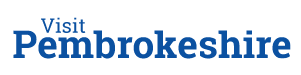 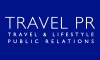 TRAVEL PR ACTIVITY SUMMARY:VISIT PEMBROKESHIREJuly 2021Press Releases (6/8)Visit Pembrokeshire appoints new marketing agencies (issued 19.3.21)Introductory press release to media contacts (issued 4.5.21)Summer campaign press release (issued 6.5.21)Picnic locations recommended by members (issued 22.6.21)Visit Pembrokeshire tourism report (issued 20.7.21)Visit Pembrokeshire radio campaign (issued 6.8.21)Shorts & Round Ups (10/18)Short: Pembrokeshire Coast Path/ Celtic Camping & Bunkhouses (12.4.21)Short: Penally Abbey Hotel (sending in summer for autumn bookings as hotel is currently full)Short: Wolfscastle Country House Hotel (4.5.21)Short: Which? Magazine survey/ Twr Y Felin Hotel (10.5.21)Short: World Oceans Day (24.5.21)Short: International Surfing Day (1.6.21)Short: The Little Retreat (5.7.21)Round-up: Olympic-themed - Llys-y-Frân Lake (13.7.21)Round-up: Afternoon tea week – Grove of Narberth (20.7.21)Short: Milford Waterfront (2.8.21)Media contact summaryCoverage – July 2021Total reach: 679 million (679,189,400)Average DA: 74Confirmed Press trips (14 planned to date/12 allocated)Other key activityThe Sunday Telegraph Your Say competition launched on 11th July Flagged up Beach Check UK to Emma Thornton in case Visit Pembrokeshire is interested to collaborateLiaised with Sasha Dench’s Round Britain Climate Change team and local press Passed on details of free placement competitions to mr.h 6.8.21 – Travel PRCONTACTPUBLICATIONSUBJECTGillian ThorntonPlatinumLiaising about an autumn press tripGabrielle AlbertYoursHighlighted Pembrokeshire Coast path & foraging with Matt Powell Sophie Lami NewsHolidays on the water – The Globe, AngleMarianna HuntThe SpectatorFlagged up Llys-y-Frân LakeGemma BowesThe GuardianAutumn breaks – includes The Little RetreatTeresa Levonian ColeThe Mail on SundayLiaised about a summer press tripPhoebe SmithFreelance – travel/adventureIn touch about a possible trip to PembrokeshireFiona BarltropCountry WalkingLiaising about autumn/winter opportunitiesGraeme GreenFreelance – titles include Sunday Telegraph and WanderlustProvided links to B&Bs on Visit Pembrokeshire’s website Portia JonesTravel writer (Wales Online, Rough Guides) & podcasterSent details of where to eat in St DavidsNorm LongleyBradt GuideFinalised September press trip in conjunction with Quality Cottages. Also liaising about a stay in the floating cabins at Milford WaterfrontJuliet RixThe TelegraphDiscussed a trip around Pembrokeshire by campervan but had to cease discussions as she wanted to wild campKate JohnsonDaily MailHighlighted Llys y Fran for a cycling round-upRupert ParkerThe Travel Magazine/Trip Reporter/Cultural VoyagerIn touch about an autumn press trip walking the Pembrokeshire Coast pathZoe HollandJuggling on RollerskatesIn touch about a family visit – looking at later in 2021 rather than summerNick HardingCamping and Caravanning magazineArrange a meal at The Bishops and boat tripFed PereiraLovetovisit.comIn touch about website launch this autumnSarah BaxterTelegraph Highlighted Tenby and Saundersfoot for a coastal round-upMatthew RickardPure West RadioContacted him about Sasha Dench landing in PembrokeshireNewsdeskRadio PembrokeshireContacted team about Sasha Dench landing in PembrokeshireFiona PhillipsWestern TelegraphContacted team about Sasha Dench landing in PembrokeshireRachel DixonThe GuardianActive holidays – included Llys-y-Frân Lake and Preseli VentureSarah DawsonPlanet MindfulJacob Lewisi NewsRiverside stays – The Little RetreatSean NewsomThe Sunday TimesLiaising about Where was I? competitionHelen AbramsonRough GuidesContacted Helen about RG’s winter supplement in case there are editorial opportunities/press trip slotsDATE/JOURNALISTPUBLICATIONSUMMARY7-11 MayMolly ReynoldsFabulous MagazineMarhaba Cottage (Quality Cottages)11-14 MayLottie GrossBradt dog-friendly guideOrganised various day trips24-29 MayJames RuddyCampervan Magazine, Irish Post, The Travel MagazineStaying at Twr y Felin on 26th May; visiting bug farm/grub kitchen, etc.5-7 JuneKevin RushbyThe GuardianCamped at West Hook Farm11-13 JuneNeil McAllisterPeople’s FriendStaying at Lamphey Hall26 June – 1 JulyKathy LetteTelegraphFour nights’ hotel (Elm Grove / Grove of Narberth) / one night glamping at Kitewood25-29 June Kerry WalkerTelegraph plus new commissions with Telegraph/Nat Geo Food/Independent2 nts The Little Retreat (Lotus Stargazer); Matt Powell foraging; 2 nts Manor Town House, Fishguard2nd JulyMark Bibby JacksonTravel Begins at 40Staying at Elm Grove.31 July – 7 AugustSarah HartleyThe Mail on SundayStaying at Ria’s Cottage (Quality Cottages)16-18 AugustNick HardingCamping and Caravanning MagazineFeature on 48 hours in St. David’s24 Sep – 1 OctNorm LongleyBradt Travel Guide - WalesA week’s stay at Wdig Den with Quality Cottages 26-28 SeptemberKevin PilleyCity A.M.Staying at St Brides HotelDates TBCGillian ThorntonPlatinum MagazineFinalising itinerary23-30 OctoberLara KilnerSaturday Express magazineStaying at Hiraeth, Saundersfoot (Coastal Cottages)